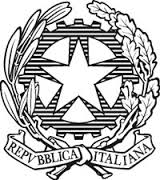 ISTITUTO COMPRENSIVO “FALCONE e BORSELLINO”			Ascoli Piceno - Appignano del Tronto - Castorano - Colli del Tronto – OffidaPIANO DI LAVORO ANNUALEAnno scolastico 2017-2018CLASSE VDisciplina GEOGRAFIACOMPETENZE CHIAVE EUROPEEA. COMUNICARE NELLA MADRE LINGUAD. COMPETENZA DIGITALEE. IMPARARE AD IMPARAREF. COMPETENZE SOCIALI E CIVICHEG. SPIRITO DI INIZIATIVA E IMPRENDITORIALITA’H. CONSAPEVOLEZZA ED ESPRESSIONE CULTURALECOMPETENZE CHIAVE DI CITTADINANZA                               A1- COMUNICARE E COMPRENDERED2- ACQUISIRE ED INTERPRETARE L’INFORMAZIONE             E1- IMPARARE AD IMPARARE                                                           E3- INDIVIDUARE COLLEGAMENTI E RELAZIONI                     F1- COLLABORARE E PARTECIPARE                                            F2- AGIRE IN MODO AUTONOMO E RESPONSABILE             G2- PROGETTARE                                                                                        H2- RAPPRESENTARETRAGUARDI DI COMPETENZACOMPETENZEOBIETTIVI DI APPRENDIMENTOOBIETTIVI SPECIFICIL' alunno:-si orienta nello spazio circostante e sulle carte geografiche, utilizzando riferimenti topologici e punti cardinali;- utilizza il linguaggio della geo-graficità per interpretare carte geografiche e globo terrestre;- progetta percorsi e itinerari di viaggio;- ricava informazioni geografiche  da una pluralità di fonti( cartografiche, tecnologie digitali, fotografiche, artistico-letterarie).1- Si orienta nello spazio utilizzandole rappresentazioni cartografiche ed il linguaggio specifico.1a- Leggere e utilizzare            rappresentazioni spaziali diverse.1b-Risolvere problemi concretiusando rappresentazionicartografiche1a1-Interpretare e produrre informazioni da carte geografiche tematiche e cartogrammi.1a2- orientarsi sul planisfero.1a3- Conoscere le principali informazioni sulle aree continentali.1a4- Conoscere i principali fattori che determinano un’inadeguata ricchezza nelle diverse aree del mondo.1a5-Conoscere le principali informazioni sulla geografia europea.1b1-Organizzare e collegare  i dati e le informazioni raccolte in schemi logici (tabelle, grafici, diagrammi di flusso… )CONOSCERE LE CARATTERISTICHE GEOGRAFICHE DEI PAESAGGI-riconosce e denomina i principali oggetti geografici fisici ( fiumi monti, pianure, coste, colline, laghi, mari, oceani, ecc...);-individua i caratteri che connotano i paesaggi (di montagna, collina, pianura, vulcanici, ecc...) italiani;-  individua analogie e differenze con i principali paesaggi europei e di altri continenti.2- Conoscerele caratteristiche geografiche dei vari territori geografici italiani2a-Conoscere i tratti peculiaridell’Italia fisica e politica.2b- Individuare analogie e differenze fra il paesaggio italiano e quelli europei ed extraeuropei.2a1-Orientarsi sulla carta fisica e politica d’Italia.2a2-Individuare i principali elementi fisici, economici e socio-culturali per la conoscenza di una regione italiana.2a3- Usare il linguaggio specifico della disciplina per esporre oralmente le conoscenze acquisite.2a4-Confrontare le regioni italiane cogliendone i caratteri distintivi.2a5- Conoscere i beni culturali ed ambientali più importanti dell’Italia.2b1- Conoscere paesaggi diversi da quelli italiani per operare confronti.INTERPRETARE LE DINAMICHE DEL SISTEMA TERRITORIALE-coglie le progressive trasformazioni operate dall'uomo sul paesaggio naturale;-si rende conto che lo spazio geografico è un sistema territoriale,  costituito da elementi fisici e antropici legati  da rapporti  di connessione e/o di interdipendenza.3- Interpretare le dinamiche che regolano i fenomenisocio-spaziali3a-Comprendere il legamefra ambiente fisico,risorse naturali ed economichee condizioni di vita dell’uomo.3b-Comprendere le conseguenze positive e negative delle attività umane sull’ambiente, facendo riferimentoa casi concreti.3a1-Conoscere gli aspetti della popolazione italiana.3a2- Conoscere il concetto di settore economico e le specificità dei diversi settori.3a3-Conoscere le principali attività del settore primario, secondario, terziario.3b1-Comprendere il fenomeno dell’urbanizzazione e le problematiche connesse alla tutela e alla valorizzazione dell’ambiente.